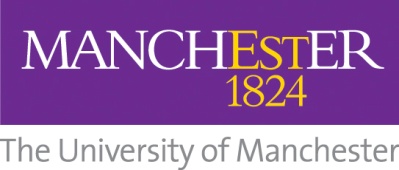 Safety ServicesSample List of advance documentation required for HASMAP Audit Please submit as many documents as are relevant. If a larger sample is required the number is stated.Documentation/evidence requiredSampleNumberrequiredHASMAPRef- Auditor use onlyEnclosedYes, No or N/aItem numberYour comments (including links to other evidence)A. LeadershipA. LeadershipA. LeadershipA. LeadershipA. LeadershipA. LeadershipHealth and Safety Plan/objectives(In addition to any contained in the monitoring report)A1Local statement of intent re H&S A1Local H&S arrangements document(s)A1/C9Roles and responsibilities document (if separate)A2/C9Local procedures relating to topic(s) selectedA3/A4Risk profile(In addition to any contained in the monitoring report)A3/D10B. Planning for EmergenciesB. Planning for EmergenciesB. Planning for EmergenciesB. Planning for EmergenciesB. Planning for EmergenciesB. Planning for EmergenciesCritical incident plan/emergency management plan/business continuity planB5List of potential critical incidentsB5General emergency proceduresB6Emergency procedures-local procedures for area audited B6Spillage procedure(s)B6Training records-to demonstrate that staff been trained to respond to emergenciesB6Training records-to demonstrate that fire evacuation marshals and first aiders have been trainedB6Records of checks, inspections or tests carried out on emergency equipment e.g. spillage kit, first-aid kitB6C. Health and Safety ArrangementsC. Health and Safety ArrangementsC. Health and Safety ArrangementsC. Health and Safety ArrangementsC. Health and Safety ArrangementsC. Health and Safety ArrangementsRisk assessment procedure/ process or guidanceC9/D11Local rules (if relevant)-relating to areas being audited, or topic being consideredD13/C9D. Risk assessment and risk controlsD. Risk assessment and risk controlsD. Risk assessment and risk controlsD. Risk assessment and risk controlsD. Risk assessment and risk controlsD. Risk assessment and risk controlsHazard and risk register (for area selected for audit) e.g. formal register, or list of risk assessments, risk mapping exercise, inventories etcD10A small sample of risk assessments- ideally from the work area(s) being audited including the topic selected4D12Relevant generic risk assessmentsD12Safe systems of work relating to the topic selected (eg SOPs, protocols, method statements) 4D13Relevant work procedures incorporating health and safety aspects (if applicable)D13E. Training and Competence
E. Training and Competence
E. Training and Competence
E. Training and Competence
E. Training and Competence
E. Training and Competence
H&S training programme or planAs requiredE14Training matrix -identifying requirements the job rolesSmall sampleE 14E 14Training needs analysis/matrix-for individual people (anonymized)Small sampleE14Documents demonstrating the content of general health and safety inductionAs requiredE14Sample of completed health and safety induction checklist/records for individual staff3E14Sample of completed health and safety local inductions for staff in areas being audited (e.g. laboratory induction)3E14Sample of completed general health and safety induction records for individual students3E14Sample of completed health and safety local inductions for students in areas being audited (e.g. laboratory induction)3E14Sample of completed induction records for individual contractors3E14 Records of H&S training for staff (and students where relevant)Small sampleE 14Records of H&S training for safety related staff (eg fire marshalls/first aiders)Small sampleE 14/B6H&S competency requirements for staff/safety staff and risk assessors3E 15Competency criteria for safety critical activitiesE15Records to show staff competency assessed (eg risk assessors, working with equipment)Small sampleE 15Records to show competency of contractors has been formally assessed prior to appointment (where locally appointed) e.g. PQQ, H & S checklist and referencesSmall sample E15Records to show local instruction/training relevant to the topic e.g. equipment useSmall sampleE14Job descriptions for safety related staff and letter of appointmentSmall  sampleE 15F. CommunicationF. CommunicationF. CommunicationF. CommunicationF. CommunicationF. CommunicationFormal communications made to staff regarding H&S (eg through newsletters, meeting notes)Small sampleF 17Staff and student handbooks (if they include H&S)F 17G. Consultation G. Consultation G. Consultation G. Consultation G. Consultation G. Consultation Senior/strategic management team minutes showing discussion/decision about H&S matters (redacted if necessary) –if relevant Small sampleG19H&S committee/group/forum terms of referenceF 17/G19H&S committee/group/forum sample agenda2F 17/G19Local H&S committee/group/forum minutes4F 17/G19H. Health and Safety MonitoringH. Health and Safety MonitoringH. Health and Safety MonitoringH. Health and Safety MonitoringH. Health and Safety MonitoringH. Health and Safety MonitoringSchedule for formal inspectionsH20Copies of any inspection records (both formal and self inspections) in the last 12 monthsAs requiredH20Records of user checks eg. operation of equipment (if relevant)As requiredH20Evidence that remedial actions are being set, tracked and completed (e.g. action plans)Small sampleH21Evidence of measures taken to prevent recurrence of health and safety issues e.g. after accidents or inspections or complaints from staffSmall sampleH21Evidence of measures taken to ensure best practice is applied across the school/serviceSmall sampleH21Inventory, asset list or registers of any equipment requiring statutory examinationsIf relevantH 22Written schemes of examination- If relevantSmall sampleH 22Records of statutory examination Small sampleH 22Records of repairs undertaken when faults identified in statutory testsSmall sampleH 22Sample reports to local committees/SMT on H&S performance/ accidents etc2/3H23/J27Reports/Data on eg. completion of objectives, induction or ongoing training, risk assessment, occupational health referrals, health surveillance, completion of statutory checks, completion of inspections, implementation of actionsAs relevantH23I Accidents and IncidentsI Accidents and IncidentsI Accidents and IncidentsI Accidents and IncidentsI Accidents and IncidentsI Accidents and IncidentsRecords of any accidents and incidents (anonymised)4I 25Records of near missesIf relevantI 25Reports on accident and incident data-incorporating trend analysis where relevantSampleI 24Accident investigation procedure or arrangementsI 24Accident investigation reports (if available)4 in the past 2 yearsI 26Records of any cases of work-related ill health (anonymised)If relevantI 25Records of Work related sickness absence (data or anonymised individual cases)If relevant I 25J. ReviewJ. ReviewJ. ReviewJ. ReviewJ. ReviewJ. ReviewHealth and safety Monitoring reports (the most recent full and alternate reports)2A3/A4/J27/J28Any record of health and safety performance reviews e.g. ad hoc topic-based reviews, or reviews of data collected, changes to health and safety legislation                                                                                                                              If relevantJ27Any other information that you feel is relevant to support the audit processDocument control box Document control box Title Sample request for advance documentation for HASMAP auditDate first issued: v1.0 February 2017Issued by: Safety Services Implementation date: 15/2/17Version: V1.0Next review date: Upon significant changeOwner of this document:Head of Safety Services, Dr Patrick SeechurnLead contact:Sheila Chisholm/Josh Arnold